ПРИКАЗ № __-пг. Петропавловск – Камчатский	                      августа 2017 годаПРИКАЗЫВАЮ:1. Внести изменения в приказ Агентства инвестиций и предпринимательства Камчатского края от 05.07.2017 № 68-п «Об утверждении Порядка проведения конкурсного отбора субъектов малого и среднего предпринимательства для предоставления субсидий субъектам малого и среднего предпринимательства в целях возмещения части затрат, связанных с приобретением оборудования в целях создания и (или) развития либо модернизации производства товаров (работ, услуг)», изложив приложение к приказу в новой редакции согласно приложению.2. Разместить настоящий приказ на официальном сайте исполнительных органов государственной власти Камчатского края в сети Интернет: www.kamgov.ru.Опубликовать настоящий приказ в официальном печатном издании Губернатора и Правительства Камчатского края «Официальные ведомости».Настоящий приказ вступает в силу через 10 дней после дня его официального опубликования. Руководитель                                                                                       О.В. ГерасимоваПриложение к приказу Агентства инвестиций и предпринимательства Камчатского края от ____________ № ____«Приложение к приказу Агентства инвестиций и предпринимательства Камчатского края от 05.07.2017 № 68-пПорядокпроведения конкурсного отбора субъектов малого и среднего предпринимательства для предоставления субсидий субъектам малого и среднего предпринимательства в целях возмещения части затрат, связанных с приобретением оборудования в целях создания и (или) развития либо модернизации производства товаров (работ, услуг)1. Общие положенияНастоящий Порядок проведения конкурсного отбора субъектов малого и среднего предпринимательства для предоставления субсидий субъектам малого и среднего предпринимательства в целях возмещения части затрат, связанных с приобретением оборудования в целях создания и (или) развития либо модернизации производства товаров (работ, услуг) (далее – Порядок) регламентирует проведение конкурсного отбора субъектов малого и среднего предпринимательства для предоставления субсидий субъектам малого и среднего предпринимательства (далее – СМСП) в целях возмещения части затрат, связанных с приобретением оборудования в целях создания и (или) развития либо модернизации производства товаров (работ, услуг). Субсидии предоставляются из краевого бюджета Агентством инвестиций и предпринимательства Камчатского края (далее - Агентство) в соответствии со сводной бюджетной росписью краевого бюджета в пределах лимитов бюджетных обязательств, доведенных Агентству на очередной финансовый год в рамках подпрограммы 2 «Развитие субъектов малого и среднего предпринимательства» государственной программы Камчатского края «Развитие экономики и внешнеэкономической деятельности в Камчатском крае», утвержденной постановлением Правительства Камчатского края от 29.11.2013 № 521-П.Порядок определяет проведение конкурсного отбора Агентством, общие требования к участникам конкурса и критерии определения победителей конкурса для предоставления субсидий. В Порядке используются следующие понятия:а) конкурс – конкурсный отбор СМСП для предоставления субсидий СМСП в целях возмещения части затрат, связанных с приобретением оборудования для создания и (или) развития либо модернизации производства товаров (работ, услуг);б) организатор конкурса – Агентство;в) заявитель – индивидуальный предприниматель, глава крестьянского (фермерского) хозяйства или юридическое лицо, подавшее конкурсную заявку для участия в конкурсе; г) конкурсная комиссия – комиссия, созданная приказом Агентства;д) конкурсная заявка – пакет документов, указанный в приложениях 1, 4 настоящего Порядка;е) оборудование – оборудование, устройства, механизмы, станки, приборы, аппараты, агрегаты, установки, машины, относящиеся ко второй и выше амортизационным группам Классификации основных средств, включаемых в амортизационные группы, утвержденных постановлением Правительства Российской Федерации от 01.01.2002 № 1.Конкурс является открытым. Информация о проведении конкурса размещается на официальном сайте Правительства Камчатского края в сети Интернет http://www.kamgov.ru.2. Требования к заявителям для признания их участниками конкурса2.1. Участниками конкурса признаются заявители, соответствующие следующим требованиям на дату обращения за предоставлением субсидии:1) заявитель является СМСП в соответствии с Федеральным законом от 24.07.2007 № 209-ФЗ «О развитии малого и среднего предпринимательства в Российской Федерации»;2) заявитель не является кредитной организацией, страховой организацией (за исключением потребительских кооперативов), инвестиционным фондом, негосударственным пенсионным фондом, профессиональным участником рынка ценных бумаг, ломбардом;3) заявитель не является участником соглашений о разделе продукции;4) заявитель не осуществляет предпринимательскую деятельность в сфере игорного бизнеса;5) заявитель не является в порядке, установленном законодательством Российской Федерации о валютном регулировании и валютном контроле, нерезидентом Российской Федерации (за исключением случаев, предусмотренных международными договорами Российской Федерации);6) заявитель не осуществляет производство и (или) реализацию подакцизных товаров, а также добычу и (или) реализацию полезных ископаемых (за исключением общераспространенных полезных ископаемых);7) юридическое лицо не должно находиться в процессе реорганизации, ликвидации, банкротства, а СМСП - индивидуальный предприниматель не должен прекратить деятельность в качестве индивидуального предпринимателя;8) отсутствие просроченной задолженности по возврату в бюджет бюджетной системы Российской Федерации, из которого планируется предоставление субсидии в соответствии с правовым актом, субсидий, бюджетных инвестиций, предоставленных в том числе в соответствии с иными правовыми актами, и иной просроченной задолженности перед бюджетом бюджетной системы Российской Федерации, из которого планируется предоставление субсидии в соответствии с правовым актом;9) заявитель не должен являться иностранным юридическим лицом, а также российским юридическим лицом, в уставном (складочном) капитале которого доля участия иностранных юридических лиц, местом регистрации которых является государство или территория, включенные в утверждаемый Министерством финансов Российской Федерации перечень государств и территорий, предоставляющих льготный налоговый режим налогообложения и (или) не предусматривающих раскрытия и предоставления информации при проведении финансовых операций (офшорные зоны) в отношении таких юридических лиц, в совокупности превышает 50 процентов;10) заявитель не должен получать средства из бюджета бюджетной системы Российской Федерации, из которого планируется предоставление субсидии в соответствии с правовым актом, на основании иных нормативных правовых актов или муниципальных правовых актов на цели, указанные в части 1 настоящего Порядка.11) СМСП - юридическому лицу запрещается приобретать иностранную валюту за счет полученных из федерального бюджета средств, за исключением операций, осуществляемых в соответствии с валютным законодательством Российской Федерации при закупке (поставке) высокотехнологичного импортного оборудования, сырья и комплектующих изделий.12) заявитель состоит на налоговом учете на территории Камчатского края, осуществляет предпринимательскую деятельность на территории Камчатского края;13) заявитель осуществляет деятельность в сфере производства товаров (работ, услуг), за исключением видов деятельности, включенных:а) в разделы G (за исключением кода 45.2, 45.40.5), K, L, M (за исключением кодов 71 и 75), N (за исключением кодов 79, 81), O, S (за исключением кодов 95 и 96), T, U Общероссийского классификатора видов экономической деятельности (ОК 029-2014 (КДЕС Ред. 2);б) в разделы G (за исключением кодов 50.2, 50.40.4, 52.7), J, K (за исключением кода 74.2, 74.3, 74.7), L, O (за исключением кодов 90, 92 и 93), P Общероссийского классификатора видов экономической деятельности (ОК 029-2001 (КДЕС ред. 1);14) в Едином государственном реестре индивидуальных предпринимателей или юридических лиц содержится(атся) вид(ы) деятельности, соответствующий(ие) осуществляемому(ым) СМСП виду(ам) предпринимательской деятельности и цели(ям) использования приобретенного оборудования;15) отсутствие в отношении СМСП решения об отказе в предоставлении государственной поддержки в связи с представлением им недостоверных документов и (или) сведений, принятого в течение трех лет, предшествующих дате подачи заявления на предоставление субсидии и документов, прилагаемых к нему;16) отсутствие у заявителя задолженности в бюджеты всех уровней, в государственные внебюджетные фонды;17) отсутствие у заявителя задолженности по выплате заработной платы (при наличии работников);18) создание одного и более рабочих мест в результате приобретения оборудования в целях создания и (или) развития либо модернизации производства товаров (работ, услуг) в течение первого календарного года после даты заключения договора о предоставлении субсидии, с сохранением созданных(ого) рабочих(его) мест(а) в течение действия договора о предоставлении субсидии. 19) оборудование, приобретенное в целях создания и (или) развития либо модернизации производства товаров (работ, услуг), не являлось на момент приобретения бывшим в употреблении и было выпущено (произведено) в году его приобретения либо в предшествующих ему пяти календарных годах;20) субсидии предоставляются в целях возмещения части затрат, связанных с приобретением оборудования, включая затраты на его монтаж, за исключением приобретения оборудования, предназначенного для осуществления оптовой и розничной торговой деятельности;21) конкурсная заявка оформлена в соответствии с требованиями Порядка и содержит все документы, указанные в приложениях 1, 4 к настоящему Порядку.3. Размер субсидии3.1. Размер субсидии составляет 50% от затрат заявителя на приобретение оборудования в целях создания и (или) развития либо модернизации производства товаров (работ, услуг), включая затраты на монтаж оборудования:а) с учетом НДС – для заявителей, применяющих специальные режимы налогообложения в периоде произведения затрат на приобретение в собственность оборудования, включая затраты на монтаж оборудования; б) без учета НДС – для заявителей, применяющих общую систему налогообложения в периоде произведения затрат на приобретение в собственность оборудования, включая затраты на монтаж оборудования. 3.2. Максимальная сумма субсидии составляет не более 5 000 тыс. рублей на одного заявителя. Заявитель может обратиться за предоставлением субсидии повторно после окончания срока действия договора о предоставлении субсидии.  При определении размера субсидии учитываются только те затраты заявителя на приобретение оборудования в целях создания и (или) развития либо модернизации производства товаров (работ, услуг), включая затраты на монтаж оборудования, которые произведены заявителем не ранее 01.01.2014.4. Порядок приема конкурсных заявокАдрес для подачи конкурсных заявок: 683024, г. Петропавловск-Камчатский, проспект 50 лет Октября, д.4, каб.512, КГАУ «Камчатский центр поддержки предпринимательства» (далее – Центр). Конкурсные заявки принимаются в рабочие дни, с понедельника по четверг с 9.00 часов до 12.30 часов и с 13.30 часов до 18.00 часов местного времени, по пятницам с 9.00 часов до 13.00 часов местного времени.Срок подачи конкурсных заявок для участия в конкурсном отборе устанавливается организатором конкурса. Уведомление о начале и окончании срока подачи конкурсных заявок для участия в конкурсном отборе размещается организатором конкурса на официальном сайте исполнительных органов государственной власти Камчатского края в сети Интернет по адресу: http://www.kamgov.ru.В рамках одного конкурсного отбора заявитель имеет право подать только одну конкурсную заявку.В конкурсную заявку индивидуального предпринимателя или главы крестьянского (фермерского) хозяйства входят документы согласно приложению 1 к настоящему Порядку.В конкурсную заявку юридического лица входят документы согласно приложению 4 к настоящему Порядку.Все листы конкурсной заявки должны быть сшиты в одну папку, пронумерованы, заверены подписью индивидуального предпринимателя или руководителя юридического лица и запечатаны в конверт. Первой должна быть подшита опись документов (по форме согласно приложениям 2,5 к настоящему Порядку), входящих в состав конкурсной заявки, с указанием номера листа, на котором находится соответствующий документ.На конверте указывается следующая информация:Конкурсная заявка может быть передана в Центр курьерской службой доставки, направлена посредством почтовой связи или представлена организатору конкурса лично заявителем либо его представителем. Конкурсные заявки регистрируются в журнале регистрации конкурсных заявок в момент их поступления в Центр. В случае личного представления заявки организатору конкурса запись регистрации включает в себя номер по порядку, наименование заявителя, дату, время, подпись и расшифровку подписи лица, вручившего конкурсную заявку, подпись и расшифровку подписи лица, принявшего конкурсную заявку. При поступлении конкурсной заявки в Центр посредством почтовой связи либо через курьерскую службу доставки запись регистрации включает в себя номер по порядку, наименование заявителя, дату, время, подпись и расшифровку подписи лица, принявшего конкурсную заявку.Датой и временем поступления конкурсной заявки считаются дата и время ее получения Центром. В случае одновременного поступления в Центр двух или более конкурсных заявок, направленных посредством почтовой связи, последовательность их регистрации устанавливается в соответствии с датой их отправления.В случае подачи изменений в конкурсную заявку, датой и временем поступления конкурсной заявки считаются дата и время получения изменений.Изменения вносятся заявителем посредством подачи дополнительного пакета документов, в который входят:1) опись документов (по форме согласно приложениям 2 и 5 к настоящему Порядку);2) документы заявителя, содержащие изменения.Все листы дополнительного пакета документов должны быть сшиты в одну папку, пронумерованы, заверены подписью индивидуального предпринимателя или руководителя юридического лица и запечатаны в конверт. На конверте указывается следующая информация:Заявитель вправе изменить или отозвать конкурсную заявку в любое время до момента вскрытия конвертов.Отзыв конкурсной заявки производится на основании письменного заявления заявителя.После рассмотрения конкурсной заявки конкурсной комиссией конкурсная заявка возврату не подлежит.Конкурсные заявки, поступившие в Центр до начала либо после окончания срока подачи конкурсных заявок, в журнале регистрации конкурсных заявок не регистрируются, к участию в конкурсе не допускаются и в течение 5 рабочих дней со дня их поступления в Центр возвращаются заявителю.Порядок вскрытия конвертов, определения участникови победителей конкурсаПроцедура вскрытия конвертов проводится на заседании конкурсной комиссии.При вскрытии конвертов с конкурсными заявками в протокол вскрытия конвертов вносятся наименования заявителей, дата и время подачи конкурсной(ых) заявки(ок).После оформления протокола вскрытия конвертов конкурсная комиссия проводит рассмотрение и анализ конкурсных заявок с целью определения участников конкурса, победителей конкурса и размера субсидии. По результатам рассмотрения конкурсных заявок конкурсная комиссия формирует рекомендацию о предоставлении субсидии победителям конкурса или рекомендацию об отказе в предоставлении субсидии заявителям при отсутствии победителей конкурса, которая отражается в протоколе заседания комиссии.Решение о предоставлении субсидии либо об отказе в предоставлении субсидии принимается организатором конкурса с учетом рекомендации комиссии в течение 30 календарных дней со дня окончания срока подачи конкурсных заявок для участия в конкурсном отборе.Центр в течение 3 рабочих дней со дня оформления протокола вскрытия конвертов запрашивает у организатора конкурса:1) сведения о наличии либо отсутствии принятого ранее в отношении заявителя решения об оказании аналогичной поддержки и об истечении срока ее оказания;2) сведения о признании заявителя допустившим нарушение порядка и условий оказания поддержки, в том числе не обеспечившим целевого использования средств поддержки, с момента которого прошло менее чем три года;3) сведения о СМСП, содержащиеся в Едином государственном реестре юридических лиц либо в Едином государственном реестре индивидуальных предпринимателей, сведения о наличии у СМСП неисполненной обязанности по уплате налогов, сборов, страховых взносов, пеней, штрафов, процентов, подлежащих уплате в соответствии с законодательством Российской Федерации о налогах и сборах (при отсутствии в заявке документов, содержащих данные сведения);4) сведения о наличии у СМСП просроченной задолженности по возврату в бюджет бюджетной системы Российской Федерации, из которого планируется предоставление субсидии в соответствии с правовым актом, субсидий, бюджетных инвестиций, предоставленных в том числе в соответствии с иными правовыми актами, и иная просроченная задолженность перед бюджетом бюджетной системы Российской Федерации, из которого планируется предоставление субсидии в соответствии с правовым актом;5) сведения о наличии действующей государственной поддержки, на дату предоставления документов на получения субсидии, из бюджета бюджетной системы Российской Федерации, из которого планируется предоставление субсидии в соответствии с правовым актом, на основании иных нормативных правовых актов или муниципальных правовых актов на цели, указанные в части 1 настоящего Порядка.Организатор Конкурса в течение 10 рабочих дней предоставляет вышеуказанные сведения в Центр.Заявители, соответствующие всем требованиям, указанным в разделе 2 Порядка, признаются участниками конкурса.Конкурсной комиссией оформляется протокол определения участников конкурса, который содержит список заявителей, признанных участниками конкурса, и список заявителей, которые не были признаны участниками конкурса, с указанием причин такого решения.Определение победителей конкурса производится конкурсной комиссией по следующим критериям: Каждой конкурсной заявке участника конкурса присваиваются баллы, в соответствии с частью 5.8 Порядка. Баллы суммируются. Победителями конкурса признаются участники конкурса, конкурсным заявкам которых было присвоено 2 и более баллов.Конкурсная комиссия формирует рекомендацию о предоставлении победителям конкурса субсидии в пределах средств, имеющихся у организатора конкурса на данное направление поддержки. Определение размера субсидии победителя(лей) конкурса осуществляется в соответствии с разделом 3 Порядка.Конкурсная комиссия при формировании рекомендации о предоставлении субсидии преимущество в очередности принятия данного решения отдает победителю(лям) конкурса, чья заявка(и) набрала(и) наибольший(шие) суммарный (ные) балл(ы)В случае равенства набранных победителями конкурса суммарных баллов преимущество в очередности рекомендации о предоставлении субсидии отдается победителю конкурса, чья заявка зарегистрирована ранее в журнале регистрации конкурсных заявок. В случае поступления для участия в конкурсе конкурсной заявки только от одного заявителя, конкурсная комиссия формирует рекомендацию о предоставлении субсидии в отношении единственного заявителя, при условии, что конкурсная заявка соответствует всем требованиям, установленным настоящим Порядком.В случае недостаточности у организатора конкурса средств для предоставления победителю конкурса запрашиваемой суммы субсидии в полном объеме, субсидия предоставляется с согласия победителя конкурса в пределах имеющегося у организатора конкурса остатка средств. В случае отказа победителя конкурса от получения субсидии в сумме имеющегося у организатора конкурса остатка средств договор о предоставлении субсидии не заключается, субсидия предоставляется в порядке очередности следующему победителю конкурса с его согласия также в пределах имеющегося у организатора конкурса остатка средств. Решение об отказе в предоставлении субсидии принимается организатором конкурса в следующих случаях:непредставление или представление не в полном объеме документов, обязанность по представлению которых возложена на СМСП в соответствии с настоящим Порядком;представление СМСП недостоверных сведений и (или) документов; несоответствие СМСП условиям предоставления субсидии, установленных настоящим Порядком; ранее в отношении СМСП было принято решение об оказании аналогичной поддержки и сроки ее оказания не истекли;с момента признания СМСП допустившим нарушение порядка и условий оказания поддержки, в том числе не обеспечившим целевое использование средств поддержки, прошло менее трех лет. Конкурсной комиссией оформляется протокол определения победителей конкурса и размера субсидии, в котором содержится список участников конкурса, количество баллов, присвоенных их конкурсным заявкам, список участников, признанных победителями конкурса, а также рекомендация конкурсной комиссии о размере субсидии для каждого победителя конкурса.Решение о предоставлении субсидии принимает организатор конкурса с учетом рекомендаций конкурсной комиссии. О принятом решении Центр извещает заявителей в течение 5 календарных дней со дня принятия соответствующего решения и подготавливает договор о предоставлении субсидии в соответствии с типовой формой, установленной Министерством финансов Камчатского края.5.19. На основании решения организатора конкурса в течение 30 календарных дней заключается(ются) договор(ы) о предоставлении субсидии между победителем(ями) конкурса и организатором конкурса. В случае если победитель конкурса не подписал по любым причинам договор о предоставлении субсидии в течение 30 календарных дней со дня принятия указанного решения, это расценивается как односторонний отказ победителя конкурса от получения субсидии.5.20. В случае, если до заключения договора(ов) с победителем(ями) конкурса организатору конкурса станут известны факты, подтверждающие недостоверность сведений и (или) документов, предоставленных победителем(ями) конкурса, договор о предоставлении субсидии не заключается.5.21. Обязательным условием предоставления субсидии, включаемым в договор о предоставлении субсидии, является согласие СМСП на осуществление Агентством и органами государственного финансового контроля проверок соблюдения СМСП условий, целей и порядка предоставления субсидии.5.22. Субсидия предоставляется в соответствии с договором о предоставлении субсидии путем перечисления денежных средств организатором конкурса на расчетный счет победителя конкурса в течение 10 рабочих дней с момента заключения договора о предоставлении субсидии.5.23. Победитель конкурса представляет в Центр информацию о:1) финансово-экономических показателях своей деятельности по форме и в сроки, утвержденные Агентством и указанные в договоре о предоставлении субсидии;2) количестве созданных рабочих мест в течение первого календарного года после даты заключения договора о предоставлении субсидии в произвольной форме в сроки, указанные в договоре о предоставлении субсидии.5.24. В течение действия договора о предоставлении субсидии                                                     оборудование, на возмещение части затрат приобретения которого предоставлена субсидия, не может быть передано в аренду и реализовано третьим лицам.5.25. Средства субсидии подлежат возврату на лицевой счет организатора конкурса в течение 30 календарных дней со дня получения уведомления победителем конкурса в следующих случаях:1) нарушения СМСП условий и порядка предоставления субсидии, договора о предоставлении субсидии, в том числе выявленные по фактам проверки; 2) установления факта представления недостоверных сведений и (или) документов;3) в случае не достижения показателей, установленных пунктом 18 части 2.1 настоящего Порядка. 5.26. В случае образования у СМСП не использованного в отчетном финансовом году остатка субсидии, расходы по которому планируются к реализации в следующем финансовом году, СМСП предоставляет в Центр заявление о потребности данных средств в следующем финансовом году.Агентство по согласованию с Министерством финансов Камчатского края принимает решение о наличии потребности в средствах, указанных в абзаце первом настоящей части, и возможности осуществления их расходования в следующем финансовом году.При отсутствии решения Агентства, указанного в абзаце втором настоящей части, остаток средств субсидий, неиспользованных в отчетном финансовом году, подлежит возврату в краевой бюджет на лицевой счет Агентства в течение 30 дней со дня получения уведомления Центра.5.27. Уведомление о возврате средств субсидии направляется Центром победителю конкурса:1) в течение 5 календарных дней со дня выявления Центром обстоятельств, указанных в части 5.25 настоящего Порядка;2) в течении 3-х рабочих дней года, следующего за отчетным финансовым годом при выявлении обстоятельств, указанных в части 5.26 настоящего Порядка.5.28. В случае невозврата победителем конкурса суммы субсидии в течение 30 календарных дней со дня получения уведомления Центра, сумма субсидии подлежит взысканию Агентством в порядке, установленном законодательством Российской Федерации.5.29. Органы государственного финансового контроля осуществляют обязательную проверку соблюдения условий, целей и порядка предоставления субсидий СМСП. 5.30. Агентство осуществляет контроль целевого использования полученных средств субсидии, а также за реализацией настоящего порядка в соответствии с Бюджетным кодексом Российской Федерации.Перечень документов, представляемых индивидуальными предпринимателями или главами крестьянских (фермерских) хозяйств, для участия в конкурсе на получение субсидий субъектам малого и среднего предпринимательства в целях возмещения части затрат, связанных с приобретением оборудования в целях создания и (или) развития либо модернизации производства товаров (работ, услуг)Опись документов по форме согласно Приложению № 2 к Порядку.Заявление по форме по форме согласно Приложению № 3 к Порядку.Копия свидетельства о государственной регистрации физического лица в качестве индивидуального предпринимателя либо свидетельства о внесении в Единый государственный реестр индивидуальных предпринимателей записи об индивидуальном предпринимателе, зарегистрированном до 01.01.2004 года либо копия свидетельства о государственной регистрации крестьянского (фермерского) хозяйства либо Лист записи Единого государственного реестра индивидуальных предпринимателей - для индивидуальных предпринимателей, зарегистрированных после 01.01.2017 года.Копия всех страниц паспорта индивидуального предпринимателя или главы крестьянского (фермерского) хозяйства.Технико-экономическое обоснование проекта по созданию и (или) развитию либо модернизации производства товаров (работ, услуг) по форме согласно Приложению № 7 к Порядку.Копии документов, подтверждающих затраты индивидуального предпринимателя или главы крестьянского (фермерского) хозяйства на приобретение в собственность оборудования, включая затраты на его монтаж, произведенные не ранее 01.01.2013 года:1) копия договора на приобретение в собственность оборудования, включая затраты на монтаж оборудования, и (или) документы, подтверждающие заключение сделки на приобретение в собственность оборудования, включая затраты на монтаж оборудования;2) копии документов, подтверждающих оплату оборудования безналичным расчетом с отметкой банка о произведенном платеже. В случае если документы представлены на иностранном языке, в обязательном порядке предоставляется официальный перевод документов, заверенных нотариусом;3) копия документа, указанного в основании платежного поручения инкассового поручения, платежного требования, платежного ордера;4) копия товарной накладной и (или) акта приема-передачи оборудования и (или) универсального передаточного документа, подтверждающего приобретение в собственность оборудования;5) копия акта, подтверждающего оказание услуг (произведение работ) по монтажу оборудования;6) копия бухгалтерского документа, подтверждающего постановку на баланс приобретенного оборудования (по формам, утвержденным Постановлением Госкомстата Российской Федерации от 21.01.2003 № 7 «Об утверждении унифицированных форм первичной документации по учету основных средств»: инвентарной карточки учета объекта основных средств (унифицированная форма № ОС-6) и (или) инвентарной карточки группового учета объектов основных средств  (унифицированная форма № ОС-6а) и (или) инвентарной книги учета объектов основных средств (унифицированная форма № ОС-6б) либо по формам, утвержденным заявителем) (при наличии).Опись документов,представляемых индивидуальным предпринимателем или главой крестьянского (фермерского) хозяйства для участия в конкурсном отборе субъектов малого и среднего предпринимательства для предоставления субсидий субъектам малого и среднего предпринимательства в целях возмещения части затрат, связанных с приобретением оборудования в целях создания и (или) развития либо модернизации производства товаров (работ, услуг)наименование субъекта малого (среднего) предпринимательстваЗАЯВЛЕНИЕ (для индивидуального предпринимателя, главы крестьянского (фермерского) хозяйства)ИННна участие в конкурсном отборе субъектов малого и среднего предпринимательства для предоставления субсидий субъектам малого и среднего предпринимательства в целях возмещения части затрат, связанных с приобретением оборудования в целях создания и (или) развития либо модернизации производства товаров (работ, услуг)Изучив Порядок проведения конкурсного отбора субъектов малого и среднего предпринимательства для предоставления субсидий субъектам малого и среднего предпринимательства в целях возмещения части затрат, связанных с приобретением оборудования в целях создания и (или) развития либо модернизации производства товаров (работ, услуг) сообщаю о согласии участвовать в конкурсном отборе на условиях, установленных Порядком, и направляю в адрес организатора конкурса настоящую конкурсную заявку.Сообщаю следующую информацию о себе:не являюсь участником соглашений о разделе продукции;не осуществляю предпринимательскую деятельность в сфере игорного бизнеса;не осуществляю производство и (или) реализацию подакцизных товаров, а также добычу и (или) реализацию полезных ископаемых, за исключением общераспространенных полезных ископаемых;не являюсь в порядке, установленном законодательством Российской Федерации о валютном регулировании и валютном контроле, нерезидентом Российской Федерации, за исключением случаев, предусмотренных международными договорами Российской Федерации;не нахожусь в стадии реорганизации, ликвидации, несостоятельности (банкротства);не осуществляю виды деятельности, включенные:- в разделы G (за исключением кода 45.2, 45.40.5), K, L, M (за исключением кодов 71 и 75), N (за исключением кодов 79, 81), O, S (за исключением кодов 95 и 96), T, U Общероссийского классификатора видов экономической деятельности (ОК 029-2014 (КДЕС Ред. 2);- в разделы G (за исключением кодов 50.2, 50.40.4, 52.7), J, K (за исключением кода 74.2, 74.3, 74.7), L, O (за исключением кодов 90, 92 и 93), P Общероссийского классификатора видов экономической деятельности (ОК 029-2001 (КДЕС ред. 1);Приложение:Справка об отсутствии задолженности по выплате заработной платы по состоянию на дату подписания заявления на предоставление субсидии либо справка об отсутствии работников по состоянию на дату подписания заявления на предоставление субсидии (Приложение № 1);Согласие на обработку персональных данных клиентов (Приложение № 2).Гарантирую достоверность информации и документов, содержащихся в представленной мною конкурсной заявке согласно описи.Справка(заполняется индивидуальным предпринимателем, главой крестьянского (фермерского) хозяйства при наличии работников)Настоящим сообщаю, что задолженность по выплате заработной платы перед работниками у __________________________________________  по состоянию на ___.___._____г отсутствует.______________________ /_______________/	_________	датаСправка(заполняется индивидуальным предпринимателем, главой крестьянского (фермерского) хозяйства при отсутствии работников)Настоящим сообщаю, что работники у __________________________________________________ по состоянию на ___.___._____г отсутствуют.______________________ /_______________/	____________	датаСОГЛАСИЕ НА ОБРАБОТКУ ПЕРСОНАЛЬНЫХ ДАННЫХ КЛИЕНТОВ(заполняется индивидуальным предпринимателем, главой крестьянского (фермерского) хозяйства)Я, субъект персональных данных _____________________________________________,(ФИО)зарегистрирован/а __________________________________________________________,(адрес)__________________________________________________________________________,(серия и номер документа, удостоверяющего личность, кем и когда выдан)даю согласие свободно, своей волей и в своем интересе КГАУ "КЦПП", расположенному по адресу г. Петропавловск-Камчатский, пр. 50 лет Октября, д. 4, на обработку со следующими условиями:1.	Данное Согласие дается на обработку персональных данных, как без использования средств автоматизации, так и с их использованием.2.	Согласие дается на обработку следующих моих персональных данных:1)	Персональные данные, не являющиеся специальными или биометрическими: Фамилия, имя, отчество; Дата рождения; Место Рождения; Гражданство; Реквизиты документа, удостоверяющего личность; Идентификационный номер налогоплательщика; Основной государственный регистрационный номер; Адрес регистрации и проживания; Номера контактных телефонов; Адреса электронной почты; Место работы и занимаемая должность; Сведения о доходах; Сведения о банковских счетах; Сведения об образовании; Сведения о социальном положении; Сведения о группе инвалидности.2)	Биометрические персональные данные: Ксерокопия фотографии с документа, удостоверяющего личность.3.	Следующие персональные данные являются общедоступными: Фамилия, имя, отчество; Адрес регистрации и проживания; Место работы и занимаемая должность; Идентификационный номер налогоплательщика; Основной государственный регистрационный номер; Номера контактных телефонов; Адреса электронной почты.4.	Цель обработки персональных данных: Соблюдение требований Конституции Российской Федерации, федеральных законов и иных нормативно правовых актов, внутренних актов КГАУ "КЦПП" связанных с реализацией мер государственной поддержки, предоставляемой субъектам малого и среднего предпринимательства в рамках государственной программы.5.	Основанием для обработки персональных данных являются: Ст. 24 Конституции Российской Федерации; ст.6 Федерального закона №152-ФЗ «О персональных данных», Устав КГАУ "КЦПП", локальные нормативно-правовые акты КГАУ "КЦПП".6.	В ходе обработки с персональными данными будут совершены следующие действия: сбор; запись; систематизация; накопление; хранение; уточнение (обновление, изменение); извлечение; использование; передачу (распространение, предоставление, доступ); обезличивание; блокирование; удаление; уничтожение.7.	Передача персональных данных третьим лицам осуществляется на основании законодательства Российской Федерации, договора с участием субъекта персональных данных или с согласия субъекта персональных данных. Я даю свое согласие на возможную передачу своих персональных данных следующим третьим лицам: Агентство инвестиций и предпринимательства Камчатского края.8.	Персональные данные обрабатываются до окончания обработки. Так же обработка персональных данных может быть прекращена по запросу субъекта персональных данных. Хранение персональных данных, зафиксированных на бумажных носителях, осуществляется согласно Федеральному закону №125-ФЗ «Об архивном деле в Российской Федерации» и иным нормативно правовым актам в области архивного дела и архивного хранения.9.	Согласие дается, в том числе, на информационные (рекламные) оповещения.10.	Согласие может быть отозвано субъектом персональных данных или его представителем, путем направления письменного заявления КГАУ "КЦПП" или его представителю по адресу, указанному в начале данного Согласия.11.	В случае отзыва субъектом персональных данных или его представителем согласия на обработку персональных данных КГАУ "КЦПП" вправе продолжить обработку персональных данных без согласия субъекта персональных данных при наличии оснований, указанных в пунктах 2 – 11 части 1 статьи 6, части 2 статьи 10 и части 2 статьи 11 Федерального закона №152-ФЗ «О персональных данных» от 26.06.2006 г.12.	Настоящее согласие действует все время до момента прекращения обработки персональных данных, указанных в п.8 и п.10 данного Согласия.	                _____________________	/	_____________________	                            фамилия и инициалы	                                                      	подписьПеречень документов, представляемых юридическими лицами, для участия в конкурсе на получение субсидий субъектам малого и среднего предпринимательства в целях возмещения части затрат, связанных с приобретением оборудования в целях создания и (или) развития либо модернизации производства товаров (работ, услуг)Опись документов по форме согласно Приложению № 5 к Порядку.Заявление по форме согласно Приложению № 6 к Порядку.Копия свидетельства о государственной регистрации юридического лица либо свидетельства о внесении записи в Единый государственный реестр юридических лиц о юридическом лице, зарегистрированном до 01.07.2002 года либо Лист записи Единого государственного реестра                                              юридических лиц - для юридических лиц, зарегистрированных после 01.01.2017 года. Копия устава юридического лица.Копии документов, подтверждающих полномочия руководителя юридического лица на осуществление действий от имени юридического лица.Копия всех страниц паспорта руководителя юридического лица.Копия(и) всех страниц паспорта(ов) учредителя(ей) юридического лица. Технико-экономическое обоснование проекта по созданию и (или) развитию либо модернизации производства товаров (работ, услуг) по форме согласно Приложению № 7 к Порядку.Копии документов, подтверждающих затраты юридического лица на приобретение оборудования, включая затраты на его монтаж, произведенные не ранее 01.01.2013 года:1) копия договора на приобретение в собственность оборудования, включая затраты на монтаж оборудования, и (или) документы, подтверждающие заключение сделки на приобретение в собственность оборудования, включая затраты на монтаж оборудования;2) копии документов, подтверждающих оплату оборудования безналичным расчетом с отметкой банка о произведенном платеже. В случае если документы предоставлены на иностранном языке, в обязательном порядке предоставляется официальный перевод документов, заверенных нотариусом;3) копия документа, указанного в основании платежного поручения инкассового поручения, платежного требования, платежного ордера;4) копия товарной накладной и (или) акта приема-передачи оборудования и (или) универсального передаточного документа, подтверждающего приобретение в собственность оборудования;5) копия акта, подтверждающего оказание услуг (произведение работ) по монтажу оборудования;6) копия бухгалтерского документа, подтверждающего постановку на баланс приобретенного оборудования (по формам, утвержденным Постановлением Госкомстата Российской Федерации от 21.01.2003 № 7 «Об утверждении унифицированных форм первичной документации по учету основных средств»: инвентарной карточки учета объекта основных средств (унифицированная форма № ОС-6) и (или) инвентарной карточки группового учета объектов основных средств  (унифицированная форма № ОС-6а) и (или) инвентарной книги учета объектов основных средств (унифицированная форма № ОС-6б) либо по формам, утвержденным руководителем юридического лица).Опись документов,представляемых юридическим лицом для участия в конкурсном отборе субъектов малого и среднего предпринимательства для предоставления субсидий субъектам малого и среднего предпринимательства в целях возмещения части затрат, связанных с приобретением оборудования в целях создания и (или) развития либо модернизации производства товаров (работ, услуг)наименование субъекта малого (среднего) предпринимательстваЗАЯВЛЕНИЕ (для юридического лица)на участие в конкурсном отборе субъектов малого и среднего предпринимательства для предоставления субсидий субъектам малого и среднего предпринимательства в целях возмещения части затрат, связанных с приобретением оборудования в целях создания и (или) развития либо модернизации производства товаров (работ, услуг)Изучив Порядок проведения конкурсного отбора субъектов малого и среднего предпринимательства для предоставления субсидий субъектам малого и среднего предпринимательства в целях возмещения части затрат, связанных с приобретением оборудования в целях создания и (или) развития либо модернизации производства товаров (работ, услуг) _________________ (организационно – правовая форма и наименование юридического лица) в лице____________________ действующего на основании _________ сообщает о согласии участвовать в конкурсном отборе на условиях, установленных Порядком, и направляет в адрес организатора конкурса настоящую конкурсную заявку.Настоящим сообщаю и подтверждаю следующую информацию о _____________ (организационно – правовая форма и наименование юридического лица):не является кредитной организацией, страховой организацией, инвестиционным фондом, негосударственным пенсионным фондом, профессиональным участником рынка ценных бумаг, ломбардом;не является участником соглашений о разделе продукции;не осуществляет предпринимательскую деятельность в сфере игорного бизнеса;не осуществляет производство и (или) реализацию подакцизных товаров, а также добычу и (или) реализацию полезных ископаемых, за исключением общераспространенных полезных ископаемых;не является в порядке, установленном законодательством Российской Федерации о валютном регулировании и валютном контроле, нерезидентом Российской Федерации, за исключением случаев, предусмотренных международными договорами Российской Федерации;не находится в стадии реорганизации, ликвидации, несостоятельности (банкротства);не осуществляет виды деятельности, включенные:- в разделы G (за исключением кода 45.2, 45.40.5), K, L, M (за исключением кодов 71 и 75), N (за исключением кодов 79, 81), O, S (за исключением кодов 95 и 96), T, U Общероссийского классификатора видов экономической деятельности (ОК 029-2014 (КДЕС Ред. 2);- в разделы G (за исключением кодов 50.2, 50.40.4, 52.7), J, K (за исключением кода 74.2, 74.3, 74.7), L, O (за исключением кодов 90, 92 и 93), P Общероссийского классификатора видов экономической деятельности (ОК 029-2001 (КДЕС ред. 1);Приложение:Справка об отсутствии задолженности по выплате заработной платы по состоянию на дату подписания заявления на предоставление субсидии (Приложение № 1);Согласие на обработку персональных данных клиентов (Приложение № 2).Гарантирую достоверность информации и документов, содержащихся в представленной мною конкурсной заявке согласно описи.СправкаНастоящим сообщаю, что задолженность по выплате заработной платы перед работниками у __________________________________________ по состоянию на ___.___._____г отсутствует.______________________ /_______________/	_________	датаСОГЛАСИЕ НА ОБРАБОТКУ ПЕРСОНАЛЬНЫХ ДАННЫХ КЛИЕНТОВ(заполняется учредителями и руководителем юридического лица)Я, субъект персональных данных _____________________________________________,(ФИО)зарегистрирован/а __________________________________________________________,(адрес)__________________________________________________________________________,(серия и номер документа, удостоверяющего личность, кем и когда выдан)даю согласие свободно, своей волей и в своем интересе КГАУ "КЦПП", расположенному по адресу г. Петропавловск-Камчатский, пр. 50 лет Октября, д. 4, на обработку со следующими условиями:1.	Данное Согласие дается на обработку персональных данных, как без использования средств автоматизации, так и с их использованием.2.	Согласие дается на обработку следующих моих персональных данных:1)	Персональные данные, не являющиеся специальными или биометрическими: Фамилия, имя, отчество; Дата рождения; Место Рождения; Гражданство; Реквизиты документа, удостоверяющего личность; Идентификационный номер налогоплательщика; Основной государственный регистрационный номер; Адрес регистрации и проживания; Номера контактных телефонов; Адреса электронной почты; Место работы и занимаемая должность; Сведения о доходах; Сведения о банковских счетах; Сведения об образовании; Сведения о социальном положении; Сведения о группе инвалидности.2)	Биометрические персональные данные: Ксерокопия фотографии с документа, удостоверяющего личность.3.	Следующие персональные данные являются общедоступными: Фамилия, имя, отчество; Адрес регистрации и проживания; Место работы и занимаемая должность; Идентификационный номер налогоплательщика; Основной государственный регистрационный номер; Номера контактных телефонов; Адреса электронной почты.4.	Цель обработки персональных данных: Соблюдение требований Конституции Российской Федерации, федеральных законов и иных нормативно правовых актов, внутренних актов КГАУ "КЦПП" связанных с реализацией мер государственной поддержки, предоставляемой субъектам малого и среднего предпринимательства в рамках государственной программы.5.	Основанием для обработки персональных данных являются: Ст. 24 Конституции Российской Федерации; ст.6 Федерального закона №152-ФЗ «О персональных данных», Устав КГАУ "КЦПП", локальные нормативно-правовые акты КГАУ "КЦПП".6.	В ходе обработки с персональными данными будут совершены следующие действия: сбор; запись; систематизация; накопление; хранение; уточнение (обновление, изменение); извлечение; использование; передачу (распространение, предоставление, доступ); обезличивание; блокирование; удаление; уничтожение.7.	Передача персональных данных третьим лицам осуществляется на основании законодательства Российской Федерации, договора с участием субъекта персональных данных или с согласия субъекта персональных данных. Я даю свое согласие на возможную передачу своих персональных данных следующим третьим лицам: Агентство инвестиций и предпринимательства Камчатского края.8.	Персональные данные обрабатываются до окончания обработки. Так же обработка персональных данных может быть прекращена по запросу субъекта персональных данных. Хранение персональных данных, зафиксированных на бумажных носителях, осуществляется согласно Федеральному закону №125-ФЗ «Об архивном деле в Российской Федерации» и иным нормативно правовым актам в области архивного дела и архивного хранения.9.	Согласие дается, в том числе, на информационные (рекламные) оповещения.10.	Согласие может быть отозвано субъектом персональных данных или его представителем, путем направления письменного заявления КГАУ "КЦПП" или его представителю по адресу, указанному в начале данного Согласия.11.	В случае отзыва субъектом персональных данных или его представителем согласия на обработку персональных данных КГАУ "КЦПП" вправе продолжить обработку персональных данных без согласия субъекта персональных данных при наличии оснований, указанных в пунктах 2 – 11 части 1 статьи 6, части 2 статьи 10 и части 2 статьи 11 Федерального закона №152-ФЗ «О персональных данных» от 26.06.2006 г.12.	Настоящее согласие действует все время до момента прекращения обработки персональных данных, указанных в п.8 и п.10 данного Согласия.	                _____________________	/	_____________________	                            фамилия и инициалы	                                                      	подписьТехнико-экономическое обоснование проекта по созданию и (или) развитию либо модернизации производства товаров (работ, услуг)Общая информация об индивидуальном предпринимателе, главе крестьянского (фермерского) хозяйства или юридическом лице.…..Информация о применяемой(ых) системе(ах) налогообложения в период с 01.01.2013г. до даты подписания заявки на участие в конкурсном отборе для предоставления субсидии.…..Общее описание деятельности индивидуального предпринимателя, главы крестьянского (фермерского) хозяйства или юридического лица по производству товаров (работ, услуг).……Информация о численности работников по состоянию на дату подписания заявки на участие в конкурсном отборе субъектов малого и среднего предпринимательства для предоставления субсидий субъектам малого и среднего предпринимательства в целях возмещения части затрат, связанных с приобретением оборудования в целях создания и (или) развития либо модернизации производства товаров (работ, услуг).……Описание приобретенного оборудования, информация о годе его выпуска (производства), о том, являлось ли оборудование бывшем в употреблении на момент его приобретения. Описание задач, которые планировалось выполнить с помощью данного оборудования.……Результаты использования приобретенного оборудования.……Информация о количестве созданных либо создаваемых новых рабочих мест в результате приобретения оборудования в целях создания и (или) развития либо модернизации производства товаров (работ, услуг).……».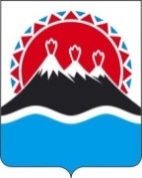 АГЕНТСТВО ИНВЕСТИЦИЙ И ПРЕДПРИНИМАТЕЛЬСТВА КАМЧАТСКОГО КРАЯО внесении изменений в приложение к приказу Агентства инвестиций и предпринимательства Камчатского края от 05.07.2017 № 68-п «Об утверждении Порядка проведения конкурсного отбора субъектов малого и среднего предпринимательства для предоставления субсидий субъектам малого и среднего предпринимательства в целях возмещения части затрат, связанных с приобретением оборудования в целях создания и (или) развития либо модернизации производства товаров (работ, услуг)»Наименование организатора конкурса: Агентство инвестиций и предпринимательства Камчатского края Наименование конкурса:Конкурсный отбор субъектов малого и среднего предпринимательства для предоставления субсидий в целях возмещения части затрат, связанных с приобретением оборудования в целях создания и (или) развития либо модернизации производства товаров (работ, услуг)Наименование и адрес заявителя: Наименование организатора конкурса: Агентство инвестиций и предпринимательства Камчатского краяИзменения в конкурсную заявку на конкурсКонкурсный отбор субъектов малого и среднего предпринимательства для предоставления субсидий в целях возмещения части затрат, связанных с приобретением оборудования в целях создания и (или) развития либо модернизации производства товаров (работ, услуг)Наименование и адрес заявителя: № Наименование критерияКол-во балловЧисленность работников по состоянию на дату подписания заявки на участие в конкурсном отбореЧисленность работников по состоянию на дату подписания заявки на участие в конкурсном отбореработники отсутствуют1 балл1от 1 до 302 балла2от 31 до 50 3 балла3от 51 до 100 4 балла4более 1005 баллов5Количество созданных либо создаваемых новых рабочих мест в результате приобретения оборудования в целях создания и (или) развития либо модернизации производства товаров (работ, услуг)Количество созданных либо создаваемых новых рабочих мест в результате приобретения оборудования в целях создания и (или) развития либо модернизации производства товаров (работ, услуг)от 1 до 3 рабочих мест 1 баллот 4 до 5 рабочих мест2 баллаот 6 до 10 рабочих мест3 баллаболее 10 рабочих мест4 баллаПриложение 1 к Порядку проведения конкурсного отбора субъектов малого и среднего предпринимательства для предоставления субсидий субъектам малого и среднего предпринимательства в целях возмещения части затрат, связанных с приобретением оборудования в целях создания и (или) развития либо модернизации производства товаров (работ, услуг)Приложение 2 к Порядку проведения конкурсного отбора субъектов малого и среднего предпринимательства для предоставления субсидий субъектам малого и среднего предпринимательства в целях возмещения части затрат, связанных с приобретением оборудования в целях создания и (или) развития либо модернизации производства товаров (работ, услуг)№Наименование документаНомера страниц123…Ф.И.О. индивидуального предпринимателя, главы крестьянского (фермерского) хозяйстваподписьДатаПриложение 3 к Порядку проведения конкурсного отбора субъектов малого и среднего предпринимательства для предоставления субсидий субъектам малого и среднего предпринимательства в целях возмещения части затрат, связанных с приобретением оборудования в целях создания и (или) развития либо модернизации производства товаров (работ, услуг)наименование субъекта малого (среднего) предпринимательстваВыручка от реализации товаров (работ, услуг) за предшествующий календарный год без учета налога на добавленную стоимость составила (руб.)Среднесписочная численность работников за предшествующий календарный год составила (чел.)Сумма налогов, сборов, страховых взносов, уплаченных в бюджетную систему РФ за предшествующий календарный год (руб.)Фактическое месторасположениеНаименование банкар/ск/сБИККонтактные телефоны (с указанием кода города)Факс (с указанием кода города)Адрес электронной почтыФ.И.О. индивидуального предпринимателя, главы крестьянского (фермерского) хозяйстваподписьдатаПриложение № 1к Заявлению на предоставление субсидии субъекту малого и среднего предпринимательства в целях возмещения части затрат, связанных с приобретением оборудования в целях создания и (или) развития либо модернизации производства товаров (работ, услуг)(для индивидуального предпринимателя, главы крестьянского (фермерского) хозяйства)Приложение № 2к Заявлению на предоставление субсидии субъекту малого и среднего предпринимательства в целях возмещения части затрат, связанных с приобретением оборудования в целях создания и (или) развития либо модернизации производства товаров (работ, услуг) (для индивидуального предпринимателя, главы крестьянского (фермерского) хозяйства)Приложение 4 к Порядку проведения конкурсного отбора субъектов малого и среднего предпринимательства для предоставления субсидий субъектам малого и среднего предпринимательства в целях возмещения части затрат, связанных с приобретением оборудования в целях создания и (или) развития либо модернизации производства товаров (работ, услуг)Приложение 5 к Порядку проведения конкурсного отбора субъектов малого и среднего предпринимательства для предоставления субсидий субъектам малого и среднего предпринимательства в целях возмещения части затрат, связанных с приобретением оборудования в целях создания и (или) развития либо модернизации производства товаров (работ, услуг)№Наименование документаНомера страниц123…должность и Ф.И.О. руководителя юридического лицадолжность и Ф.И.О. руководителя юридического лицадолжность и Ф.И.О. руководителя юридического лицаподписьподписьдатадатаПриложение 6 к Порядку проведения конкурсного отбора субъектов малого и среднего предпринимательства для предоставления субсидий субъектам малого и среднего предпринимательства в целях возмещения части затрат, связанных с приобретением оборудования в целях создания и (или) развития либо модернизации производства товаров (работ, услуг)наименование субъекта малого (среднего) предпринимательстваИНН/КППВыручка от реализации товаров (работ, услуг) за предшествующий календарный год без учета налога на добавленную стоимость составила (руб.) Среднесписочная численность работников за предшествующий календарный год составила (чел.)Сумма налогов, сборов, страховых взносов, уплаченных в бюджетную систему РФ за предшествующий календарный год (руб.)Суммарная доля участия Российской Федерации, субъектов Российской Федерации, муниципальных образований, общественных и религиозных организаций (объединений), благотворительных и иных фондов в уставном (складочном) капитале (паевом фонде) составляет (%)Суммарная доля участия иностранных юридических лиц в уставном (складочном) капитале (паевом фонде) составляет (%)Суммарная доля участия, принадлежащая одному или нескольким юридическим лицам, не являющимся субъектами малого и среднего предпринимательства, в уставном (складочном) капитале (паевом фонде) составляет (%)Информация о количестве юридических лиц –участниках, акционерах заявителяФактическое месторасположениеНаименование банкар/ск/сБИККонтактные телефоны (с указанием кода города)Факс (с указанием кода города)Адрес электронной почтыдолжность и Ф.И.О. руководителя юридического лицаподписьдатаПриложение № 1к Заявлению на предоставление субсидии субъекту малого и среднего предпринимательства в целях возмещения части затрат, связанных с приобретением оборудования в целях создания и (или) развития либо модернизации производства товаров (работ, услуг)(для юридического лица)Приложение № 2к Заявлению на предоставление субсидии субъекту малого и среднего предпринимательства в целях возмещения части затрат, связанных с приобретением оборудования в целях создания и (или) развития либо модернизации производства товаров (работ, услуг) (для юридического лица)Приложение 7 к Порядку проведения конкурсного отбора субъектов малого и среднего предпринимательства для предоставления субсидий субъектам малого и среднего предпринимательства в целях возмещения части затрат, связанных с приобретением оборудования в целях создания и (или) развития либо модернизации производства товаров (работ, услуг)индивидуальный предприниматель, глава крестьянского (фермерского) хозяйства или должность руководителя юридического лицаподписьдата